Checklista för miljöersättningar för restaurering av betesmarker och slåtterängar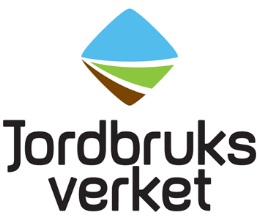 Den här checklistan är till för dig som har ett åtagande för restaurering av betesmarker och slåtterängar. Om du går igenom checklistan kan du få en uppfattning om och bli påmind om vilka villkor du ska uppfylla för att få miljöersättningen.Målet är att du ska svara ja på alla frågor. Om du svarar nej, måste du ta reda på vad du ska göra för att göra rätt.Tänk på att checklistan är en vägledning för vad du måste göra för att få pengar. Om det finns fler villkor måste du själv hålla koll på detta. Det finns till exempel tvärvillkor som du måste följa. Läs mer om villkoren för miljöersättning för restaurering av betesmarker och slåtterängar på Jordbruksverkets webbplats.Om du har frågor om miljöersättningen kontakta din länsstyrelse.NrFrågaJaNejKommentar1Har du läst informationen om miljöersättningen som finns på Jordbruksverkets webbplats?Du ska läsa den information som finns på Jordbruksverkets webbplats. Även om du har ett åtagande är det viktigt att du läser informationen för att se om det är några nyheter som kan påverka dig.2Har du läst och tagit del av informationen som kommer ut i samband med SAM-ansökan?Du ska läsa den information som du får i samband med SAM-ansökan. Det är viktigt att du läser informationen för att se om det är några nyheter som kan påverka dig.3Följer du tvärvillkoren?Det finns tvärvillkor som du måste följa.Tvärvillkor är ett antal regler inom olika områden som till exempel djurskydd och skötsel av jordbruksmark.Läs mer om tvärvillkor under villkoren för ersättningen.4Har marken använts som betesmark eller slåtteräng tidigare?Marken måste ha varit brukad som betesmark eller slåtteräng tidigare. Marken ska ha eller kunna återfå höga natur- eller kulturvärden.5Avstår du från att gödsla din mark, alternativt följer du det som framgår av din restaureringsplan?Du får inte gödsla om det inte tillåts i restaureringsplanen6Avstår du från att använda växtskyddsmedel pådin mark, alternativt följer du det som framgår av din restaureringsplan?Du får inte använda växtskyddsmedel om det inte tillåts i restaureringsplanen.7Ser du till att de natur- och kulturvärden som finns inte skadas?Du får inte skada natur- och kulturvärden.8Avstår du från att jordbearbeta eller göra insådd, alternativt följer du det som framgår av din restaureringsplan?Du får inte jordbearbeta eller göra insådd om det inte tillåts i restaureringsplanen.9Följer du villkoren som finns i din restaureringsplan?Det finns villkor som talar om vad du får göra, och hur du ska göra, men också vad du inte får göra. Det kan också finnas villkor som styr i vilken ordning du ska göra vissa moment.